Mooc xươngChúng tôi cung ứng các loại sơ mi rơ mooc chất lượng, uy tín và đảm bảoHình ảnh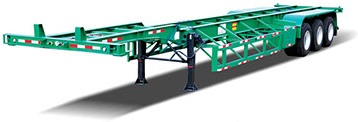 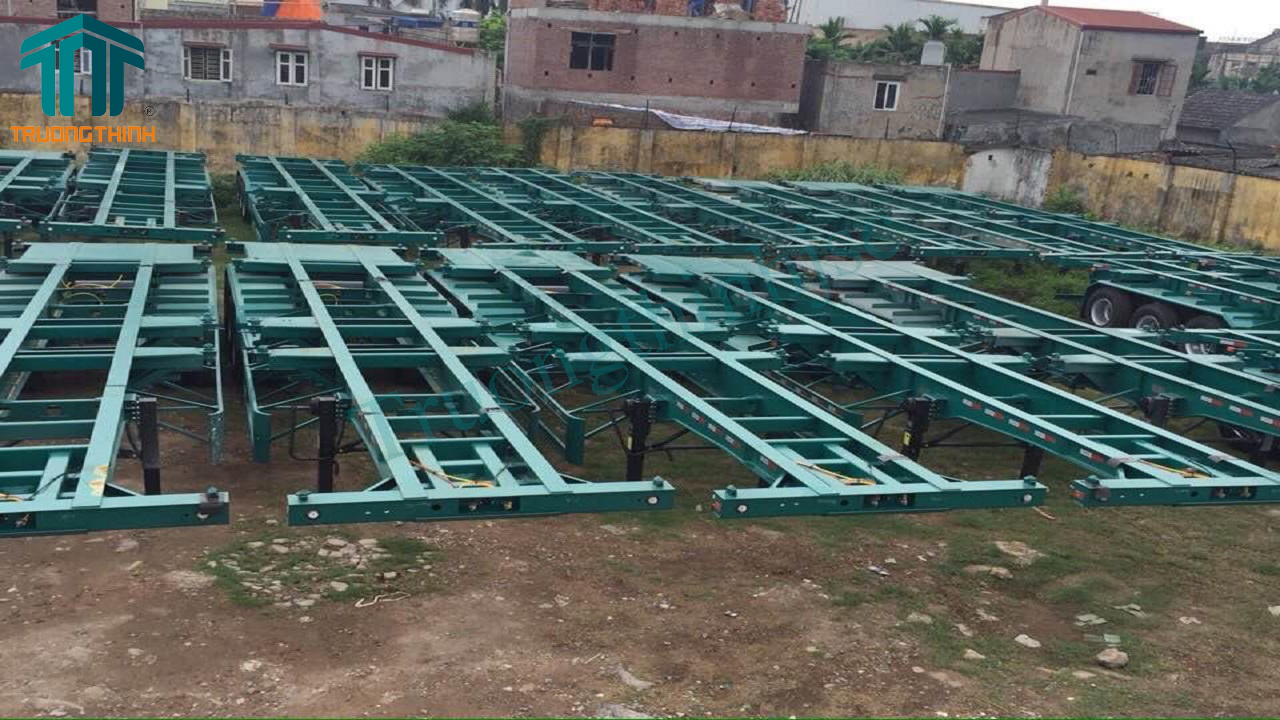 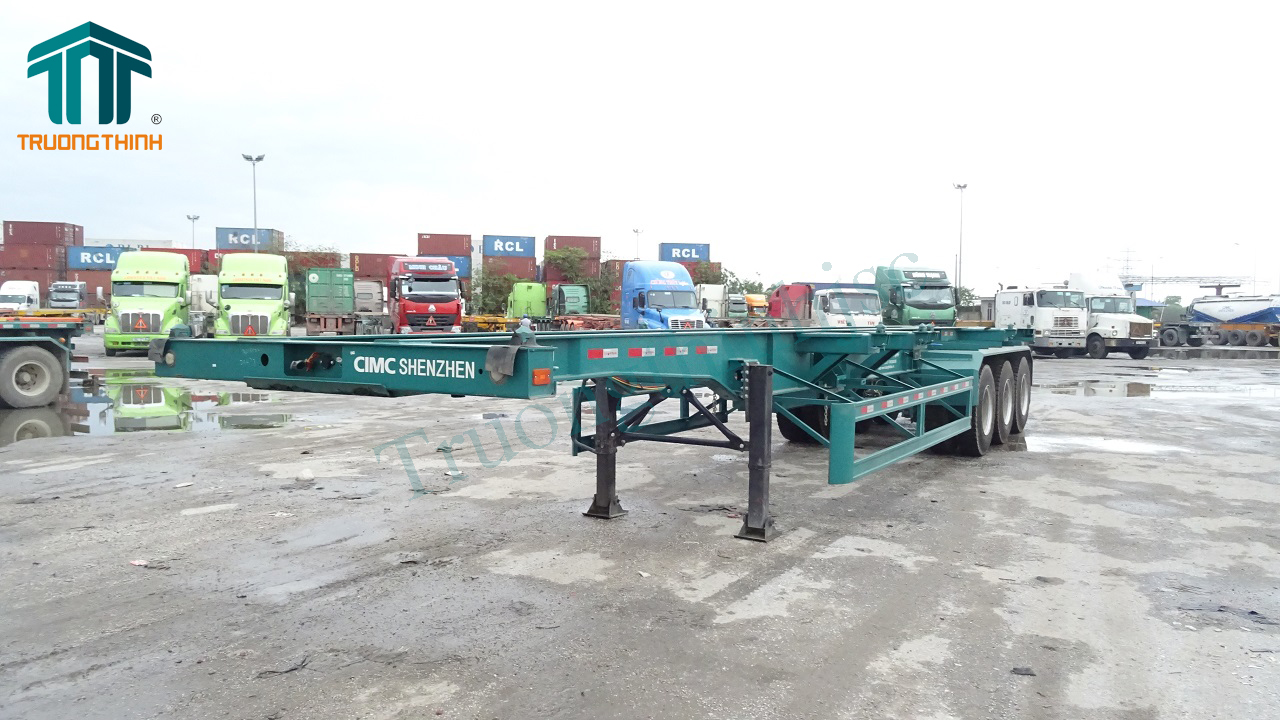 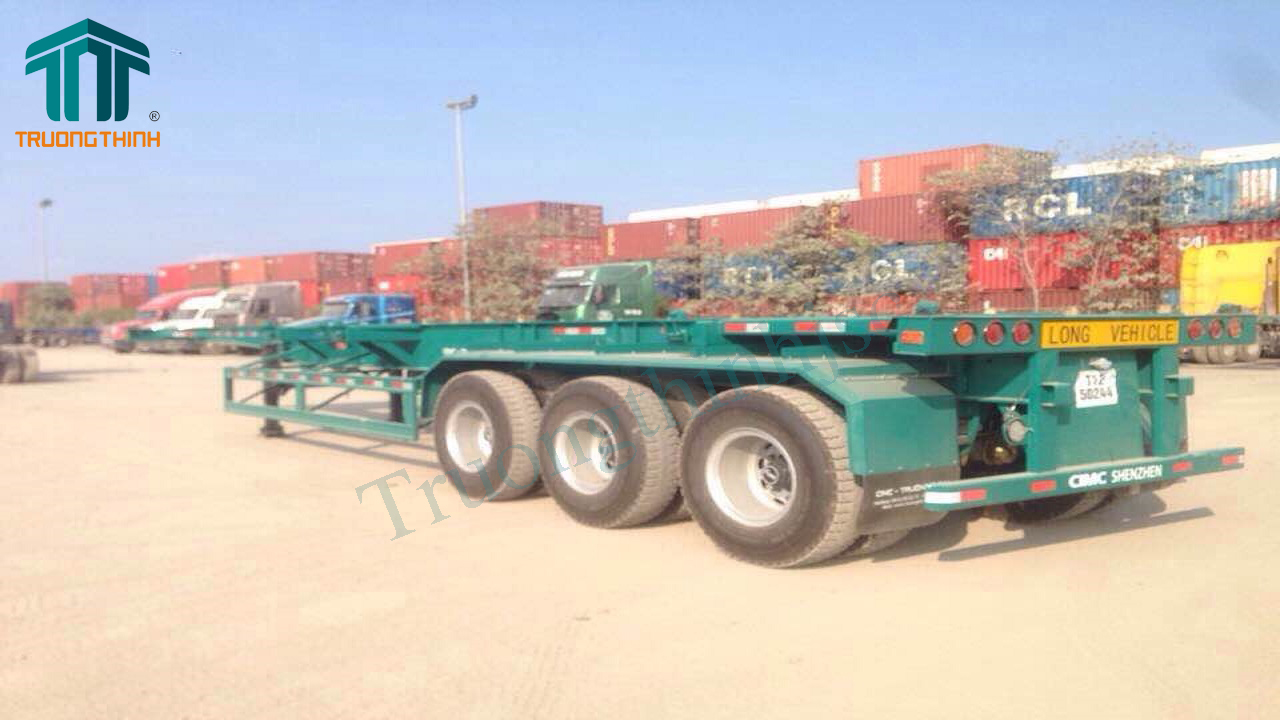 Thông số kỹ thuậtMooc xương 40" 3 trục CIMCModelZJV9400TJZXuất xứTrung QuốcNhãn hiệuCIMCMàu sắcXanhNăm sản xuất2017Kích thướcKích thước bao12244 x 2480 x 1540 (mm)Khoảng cách trục7450 + 1310 + 1310 (mm)Trọng lượng Khối lượng bản thân6.270 (kg)Khối lượng hàng chuyên chở cho phép32.740 (kg)Khối lượng toàn bộ chuyên chở cho phép38.835 (kg)Khối lượng phân bố lên chốt kéo14.383 (kg)Lốp 13 lốp 11.00R20 – 18PR (1 lốp dự phòng) – Loại lốp Double CoinTrục03 trục, FUWA 13 tấnThông số khácCơ chế khóa8 đinh có thể thu vào, 4 đinh cố địnhHệ thống treo8 lá nhíp với 4 quang cheo